Управляющая компания  ООО «Жилкомсервис №2 Калининского района»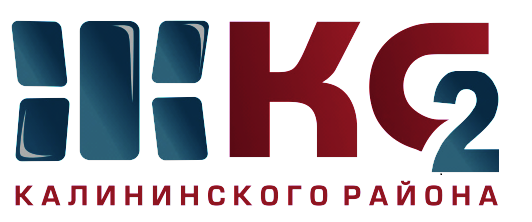 Проведение текущего ремонта общего имущества МКД по ООО "Жилкомсервис № 2  Калининского района"Проведение текущего ремонта общего имущества МКД по ООО "Жилкомсервис № 2  Калининского района"Проведение текущего ремонта общего имущества МКД по ООО "Жилкомсервис № 2  Калининского района"Проведение текущего ремонта общего имущества МКД по ООО "Жилкомсервис № 2  Калининского района"Проведение текущего ремонта общего имущества МКД по ООО "Жилкомсервис № 2  Калининского района"Проведение текущего ремонта общего имущества МКД по ООО "Жилкомсервис № 2  Калининского района"Проведение текущего ремонта общего имущества МКД по ООО "Жилкомсервис № 2  Калининского района"Проведение текущего ремонта общего имущества МКД по ООО "Жилкомсервис № 2  Калининского района"Проведение текущего ремонта общего имущества МКД по ООО "Жилкомсервис № 2  Калининского района"Проведение текущего ремонта общего имущества МКД по ООО "Жилкомсервис № 2  Калининского района"за период с 06.07.2020 по 10.07.2020за период с 06.07.2020 по 10.07.2020за период с 06.07.2020 по 10.07.2020за период с 06.07.2020 по 10.07.2020за период с 06.07.2020 по 10.07.2020за период с 06.07.2020 по 10.07.2020за период с 06.07.2020 по 10.07.2020за период с 06.07.2020 по 10.07.2020за период с 06.07.2020 по 10.07.2020за период с 06.07.2020 по 10.07.2020Адреса, где проводится текущий ремонтАдреса, где проводится текущий ремонтАдреса, где проводится текущий ремонтАдреса, где проводится текущий ремонтАдреса, где проводится текущий ремонтАдреса, где проводится текущий ремонтАдреса, где проводится текущий ремонтАдреса, где проводится текущий ремонтАдреса, где проводится текущий ремонтАдреса, где проводится текущий ремонткосметический ремонт лестничных клетокосмотр и ремонт фасадовобеспечение нормативного ТВРгерметизация стыков стеновых панелейремонт крышликвидация следов протечекустановка энергосберегающих технологийремонт квартир ветеранам ВОВ, инвалидов, малоимущих гражданпроверка внутриквартирного оборудованияУправляющая компания, ответственная за выполнении работ12345678910Науки пр., д. 14 корп. 3 - косметический ремонт в парадных (работы закончены)Ремонт балконов (гидроизоляция) - Гражданский пр., д. 6 - в работеХлопина, д. 3 - утепление чердачного перекрытия (работы закончены)Гражданский пр., д. 94 корп. 2Бутлерова, д. 18 - ремонт мягкой кровлиУстановка энергосберегающих светильников Науки пр., д. 14 корп. 3ООО "Жилкомсервис №2"Северный пр., д. 77 корп. 3 - косметический ремонт в парадных (в работе)Ремонт фасада и балконов Гражданский пр., д. 66 корп. 2 - работы законченыХлопина, д. 3 - утепление чердачного перекрытия (работы закончены)Гражданский пр., д. 92 корп. 1Бутлерова, д. 18 - ремонт мягкой кровлиУстановка энергосберегающих светильников Науки пр., д. 14 корп. 3ООО "Жилкомсервис №2"Северный пр., д. 77 корп. 3 - косметический ремонт в парадных (в работе)Ликвидация граффити - Науки пр., д. 15 корп. 2, Верности, д. 8 корп. 2, Карпинского, д. 10Хлопина, д. 3 - утепление чердачного перекрытия (работы закончены)Гражданский пр., д. 92 корп. 1Бутлерова, д. 18 - ремонт мягкой кровлиУстановка окон ПВХ на 1 этажах лестничных клеток - Гражданский пр., д. 92 корп. 1 - 2 параднаяООО "Жилкомсервис №2"